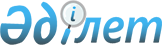 О внесении изменений в приказ Министра транспорта и коммуникаций Республики Казахстан от 23 февраля 2011 года № 87 "Об утверждении Правил применения на территории Республики Казахстан международного сертификата взвешивания грузовых транспортных средств"Приказ Министра по инвестициям и развитию Республики Казахстан от 31 августа 2016 года № 642. Зарегистрирован в Министерстве юстиции Республики Казахстан 5 октября 2016 года № 14291.
      В соответствии с пунктом 2 статьи 50 Закона Республики Казахстан от 6 апреля 2016 года "О правовых актах" ПРИКАЗЫВАЮ:
      1. Внести в приказ Министра транспорта и коммуникаций Республики Казахстан от 23 февраля 2011 года № 87 "Об утверждении Правил применения на территории Республики Казахстан международного сертификата взвешивания грузовых транспортных средств" (зарегистрированный в Реестре государственной регистрации нормативных правовых актов за № 6817, опубликованный 30 апреля 2011 года в газете "Казахстанская правда" № 144-145 (26565-26566)) следующие изменения:
      в заголовок вносится изменение на казахском языке, текст на русском языке не меняется;
      в пункт 1 вносится изменение на казахском языке, текст на русском языке не меняется;
      в Правилах применения на территории Республики Казахстан международного сертификата взвешивания грузовых транспортных средств, утвержденных указанным приказом:
      в заголовок вносится изменение на казахском языке, текст на русском языке не меняется;
      в пункты 1, 2 и 3 вносятся изменения на казахском языке, текст на русском языке не меняется;
      в заголовок главы 2 вносится изменение на казахском языке, текст на русском языке не меняется;
       пункт 9 изложить в следующей редакции:
      "9. В случае превышения допустимых параметров транспортных средств, предназначенных для передвижения по автомобильным дорогам Республики Казахстан, утвержденных приказом исполняющего обязанности Министра по инвестициям и развитию Республики Казахстан от 26 марта 2015 года № 342 "Об утверждении допустимых параметров автотранспортных средств, предназначенных для передвижения по автомобильным дорогам Республики Казахстан" (зарегистрированный в Реестре государственной регистрации нормативных правовых актов за № 11009), перевозчик либо водитель оплачивает сбор за проезд крупногабаритных и (или) тяжеловесных транспортных средств по ставкам, установленным налоговым законодательством.";
      в пункт 10 вносится изменение на казахском языке, текст на русском языке не меняется;
      в правый верхний угол приложения вносится изменение на казахском языке, текст на русском не меняется.
      2. Комитету транспорта Министерства по инвестициям и развитию Республики Казахстан (Асавбаев А.А.) обеспечить:
      1) государственную регистрацию настоящего приказа в Министерстве юстиции Республики Казахстан;
      2) направление копии настоящего приказа в бумажном и электронном виде на официальное опубликование в периодические печатные издания и информационно-правовую систему "Әділет", а также в Эталонный контрольный банк нормативных правовых актов Республики Казахстан в течение десяти календарных дней со дня государственной регистрации в Министерстве юстиции Республики Казахстан;
      3) размещение настоящего приказа на интернет-ресурсе Министерства по инвестициям и развитию Республики Казахстан;
      4) в течение десяти рабочих дней после государственной регистрации настоящего приказа в Министерстве юстиции Республики Казахстан представление в Юридический департамент Министерства по инвестициям и развитию Республики Казахстан сведений об исполнении мероприятий, предусмотренных подпунктами 1), 2) и 3) настоящего пункта.
      3. Контроль за исполнением настоящего приказа возложить на курирующего вице-министра по инвестициям и развитию Республики Казахстан.
      4. Настоящий приказ вводится в действие по истечении десяти календарных дней после дня его первого официального опубликования.
					© 2012. РГП на ПХВ «Институт законодательства и правовой информации Республики Казахстан» Министерства юстиции Республики Казахстан
				
Министр по инвестициям и развитию
Республики Казахстан
Ж. Касымбек